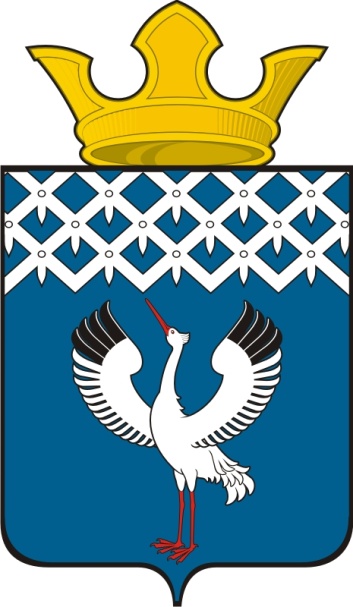 Российская ФедерацияСвердловская областьДумамуниципального образованияБайкаловского сельского поселения1-е заседание 3-го созываРЕШЕНИЕ29. 01.2015 г.  № 1 с.БайкаловоОб отмене решения Думы муниципального образования Байкаловского сельского поселения от 26.07.2007 г. № 23 «Об утверждении Положения о порядке присвоения адресов и  установки указателей с названиями улиц и номерами домов на территории Байкаловского сельского поселения» (с изменениями от 27.01.2012г. № 3)       В соответствии с Уставом Байкаловского сельского поселения, Дума муниципального образования Байкаловского сельского поселения РЕШИЛА:1. Решение Думы муниципального образования  Байкаловского сельского поселения от  26.07.2007 г.  № 23 «Об утверждении Положения о порядке присвоения адресов и установки указателей с названиями улиц и номерами домов на территории Байкаловского сельского поселения» (с изменениями от 27.01.2012 г. № 3) отменить.2. Настоящее решение опубликовать в «Муниципальном вестнике» - приложении к газете «Районные будни» и обнародовать путем размещения его полного текста на официальном сайте Байкаловского сельского поселения: www.bsposelenie.ru.Глава муниципального образованияБайкаловского сельского поселения                      ____________ Л.Ю.Пелевина29 января  2015 г.Председатель Думы муниципального образованияБайкаловского сельского поселения                      ____________ С.В. Кузеванова29 января 2015г. 